XVIII Международная научно-просветительская конференцияКирилло-Мефодиевские чтения«ДУХОВНЫЕ ПОСЛАНИЯ ПРОШЛОГО»Выставка работ преподавателей СПбГХПА им. А.Л.Штиглица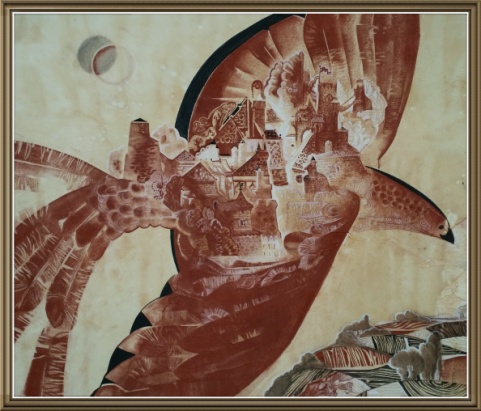 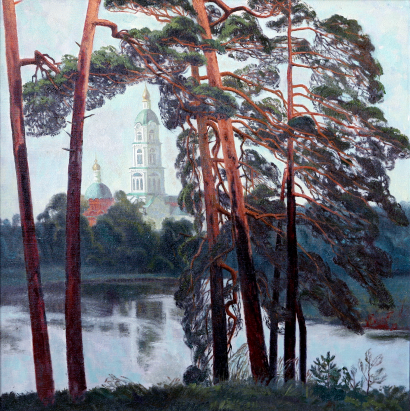                             Перхун М.В.«Небесный город. Птица»      Перхун В.В. «Саровский монастырь»                            60х70 смешанная техника                            73х73 холст, масло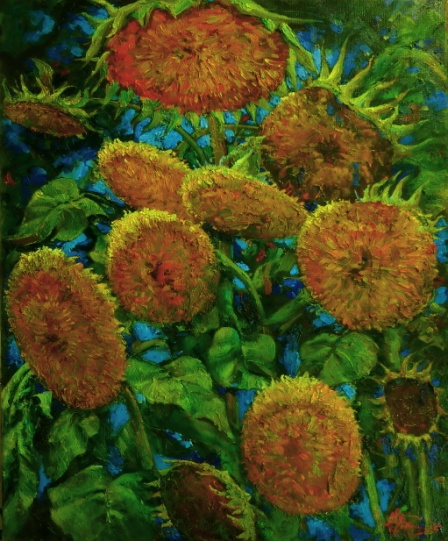 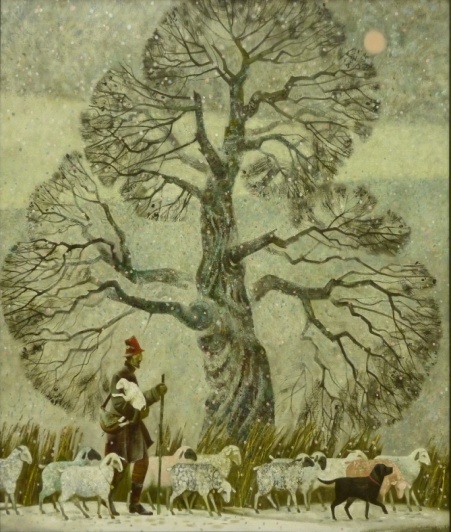                                Володченко А.Н.  «Подсолнухи                Володченко А.А.«Первый снег»                             после дождя» 80х60 холст, масло            130х120 холст, масло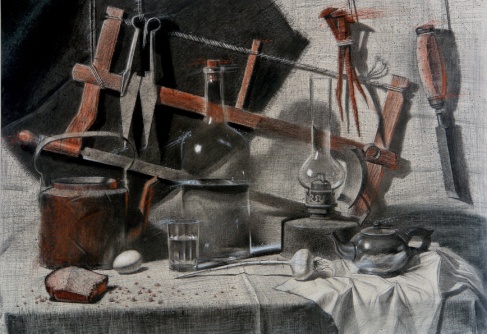 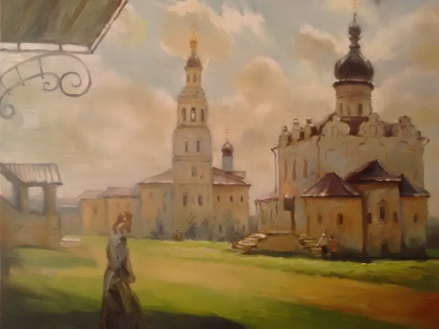                             Ващенко С.И. «Братья и сестры»               Юдин О.Н. «Свияжск»                             0х100 смешанная техника                 	      50х60 холст маслоАдрес: наб. реки Монастырки, 1, Санкт-Петербург, 191167